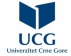 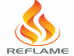 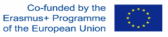  Erasmus+ Project: Reforming Foreign Languages in Academia in Montenegro (Re-FLAME) – CBHE 609778 Blended language learning: best practices and new perspectivesOnline workshopApril 12th– 23rdUspješan početak trećeg seminara u okviru Erasmus+ projektaReFLAMETreći u nizu seminara koji se organizuju u okviru Erasmus+ projekta ReFLAME (Reforming Foreign Languages in Academica in Montenegro) pod nazivom Blended language learning: best practices and new perspectives počeo je12.4. i trajaće do 23.4.2021. Projektom koordinira Filološki fakultet Univerziteta Crne Gore.Seminar je namijenjen nastavnicima stranih jezika tri univerziteta u Crnoj Gori  i realizuje se u saradnji sa evropskim i nacionalnim partnerima na projektu: Univerzitetom za strance u Peruđi, Sveučilištem u Zagrebu, Univerzitetom Donja Gorica i Univerzitetom Mediteran. Seminar će voditi instruktorke sa evropskih partnerskih univerziteta, Borbala Samu (Univerzitet za strance u Peruđi), Ana Matijević i Petra Barbarić (Sveučilište u Zagrebu). Online nastava je doživjela procvat u svijetu tokom protekle dekade, a od početka pandemije još više je dobila na značaju i zauzela centralno mjesto u životu kako studenata tako i profesora. Ovakvo stanje stvari nameće potrebu da profesori nastavu koja se nekada izvodila samo u učionici prilagode onlajn režimu. U tom smislu, cilj seminara je pružiti neophodna teorijska i praktična znanja i vještine koje će opremiti nastavnike da na efikasan način izvode nastavu kako u onlajn režimu tako i u kombinaciji sa nastavom u učionici nakon pandemije. Obuka će biti organizovana na našem i engleskom jeziku, sinhrono (putem video-konferencije uz pomoć aplikacije ZOOM) i asinhrono (preko stranice na platformi Moodle). Po završetku seminara, polaznici dobijaju sertifikat o učešću.Više o samom seminaru kao i preliminarni program rada i teme koje će biti pokrivene mogu se pogledati putem linka: https://www.reflame.ucg.ac.me/dokumenta/April-course-Schedule.pdf. Disclaimer This project has been funded with support from the European Commission. This publication [communication] reflects the views only of the author, and the Commission cannot be held responsible for any use which may be made of the information contained therein.